SCOUT Project Management OutlineYou will have 1 class to complete each step. Any more time will need to be done as homework. Step 1:Step 2:Step 3:Step 4: BONUS Make note of anything you can do better next time. Suggestions for your replacement in case you come down with the virus!The above table is to monitor your progress in this project. You need to have a team member review your work at the end of class and sign off on your work. This is to be done in the blank box. If you do not finish your work in class your team member will indicate how much you got done.Example Below:*the example shows the person got 100% of Q1 done on Day 1. However on Day 2, they were distracted by youtube videos and only got %50 of Q2 done. When will they have time to complete this Question???Identify your problem: you need to find a location for your colony to live. In order to determine where the best place to set up your colony is; first you must ask yourself a few questions.Gr 8: come up with 2-3 questions from each box on the Q ChartGr 9: come up with 3-4 questions from each box on the Q Chart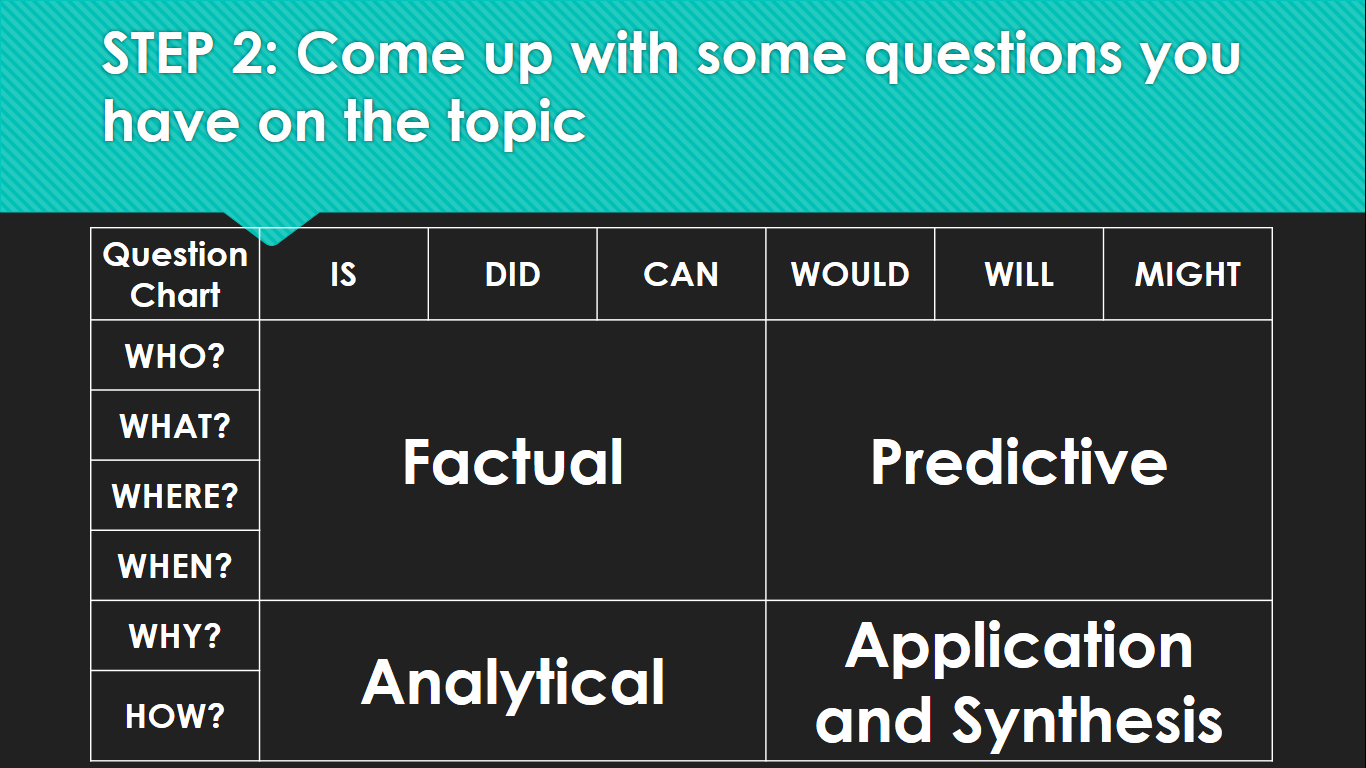 Ex: FACTUAL: what makes an area safe from attack A: high ground? PREDICTIVE: Where in the Comox Valley offers good high ground? A: valley view area, mount washington, apartment buildings  ANALYTICAL: How can we use high ground to our advantage? A&S: How might living at mount washington be a burden on our colony?Answer your questionsQuestions & Answers (write you answer in right after your question):_________________________________________________________________________________________________________________________________________________________________________________________________________________________________________________________________________________________________________________________________________________________________________________________________________________________________________________________________________________________________________________________________________________________________________________________________________________________________________________________________________________________________________________________________________________________________________________________________________________________________________________________________________________________________________________________________________________________________________________________________________________________________________________________________________________________________________________________________________________________________________________________________________________________________________________________________________________________________________________________________________________________________________________________________________________________________________________________________________________________________________________________________________________________________________________________________________________________________________________________________________________________________________________________________________________________________________________________________________________________________________________________________________________________________________________________________________________________________________________________________________________________________________________________________________________________________________________________________________________________________________________________________________________________________________________________________________________________________________________________________________________________________________________________________________________________________________________________________________________________________________________________________________________________________________________________________________________________________________________________________________________________________________________________________________________________________________________________________________________________________________________________________________________________________________________________________________________________________________________________________________________________________________________________________________________________________________________________________________________________________________________________________________________________________________________________________________________________________________________________________________________________________________________________________________________________________________________________________________________________________________________________________________________________________________________________________________________________________________________________________________________________________________________________________________________________________________________________________________________________________________________________________________________________________________________________________________________________________________________________________________________________________________________________________________________________________________________________________________________________________________________________________________________________________________________________________________________________________________________________________________________________________________________________________________________________________Drawing from the questions and answers you created, decide on a location to set up your colony.Choose the most important features of a site and find it on google map. Must be in the Comox Valley. Print the screen and draw your colonies footprint on the page.Describe in one paragraph why you chose this location (strengths). Spelling and punctuation will be assessed: ____________________________________________________________________________________________________________________________________________________________________________________________________________________________________________________________________________________________________________________________________________________________________________________________________________________________________________________________________________________________________________________________________________________________________________________________________________________________________________________________________________________________________________________________________________________________________________________________________________________________________________________________________What are some weaknesses of your location?________________________________________________________________________________________________________________________________________________________________________________________________________________________________________________________________________________________________________________________________________________________________________________________________________________________________________________________________________________________________________________________________________________________________________________________________________________________________________________________________________________________________________________________________________________________________________________________________________________________________________________________________________________________________________________________________________________________________________________________________________________________________________________________________________________________________________________________________________________________________________________________________________________________________________________________________________________________________________________________________________________________________________________________________________________________________________________________________________________________________________________________________________________________________________________________________________________________________________________________________________________________________________________________________________What resources will you need to build and maintain your colonies infrastructure needs? Ex: buildings, walls etc.______________________________________________________________________________________________________________________________________________________________________________________________________________________________________________________________________________________________________________________________________________________________________________________________________________________________________________________________________________________________________________________________________________________________________________________________________________________________________________________________________________________________________________________________________________________________________________________________________________________________________________________________________________________________________________________________Create a list of places and locations in the Comox Valley where you will obtain your resources. Include the distances and time to travel by foot to these locations from your site. ________________________________________________________________________________________________________________________________________________________________________________________________________________________________________________________________________________________________________________________________________________________________________________________________________________________________________________________________________________________________________________________________________________________________________________________________________________________________________________________________________________________________________________________________________________________________________________________________________________________________________________________________________________________________________________________________________________________________________________________________________________________________________________________________________________________________________________________________________________________________________________________________________________________________________________________________________________________________________________________________________________________________________________________________________________________ Analyze the outcomes. Depending on how you attempted to solve the problem, you will be                                                    given a result of how your plans worked out. A final task will need to be completed to finish the job.  (Outcomes will be given to you by Mr. Hoy once you’ve completed and handed in Project Management questions 1-3).*Example of an outcome: Your location is too far away from fresh water, your colonists begin to drink foul water and get sick. Day 1Day 1Day 2Day 2Day 3Day 3Day 4Day 4Day 5Day 5Complete Q1 Complete Q2Complete Q3Complete Q 4 BONUSUpgrade your markDay 1Day 1Day 2Day 2Day 3Day 3Day 4Day 4Day 5Day 5Complete Q1  JH100%Complete Q2 JH %50Complete Q3Complete Q 4 BONUSUpgrade your mark